Team NAPA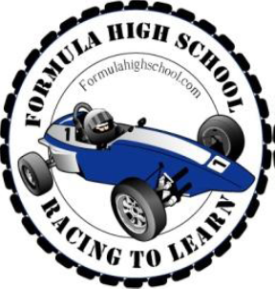 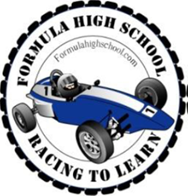 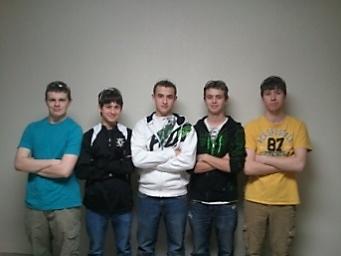 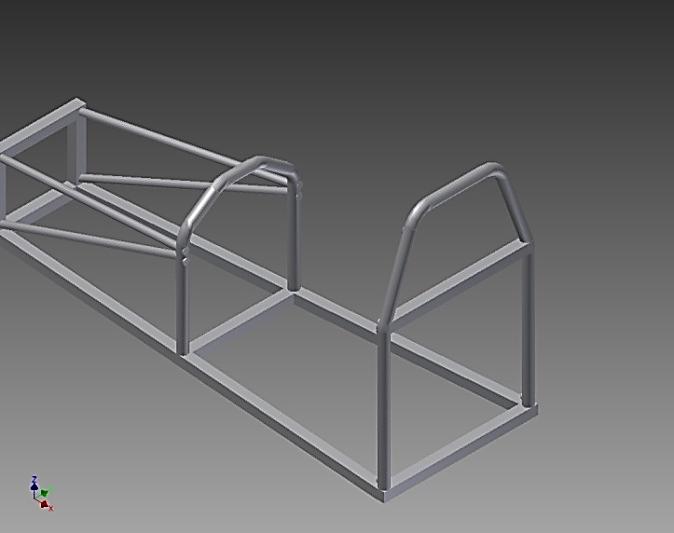 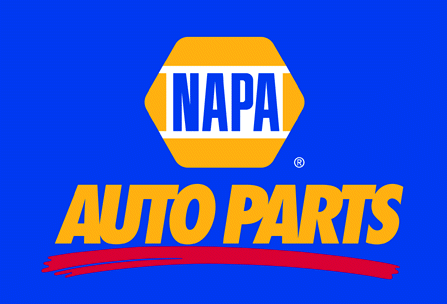 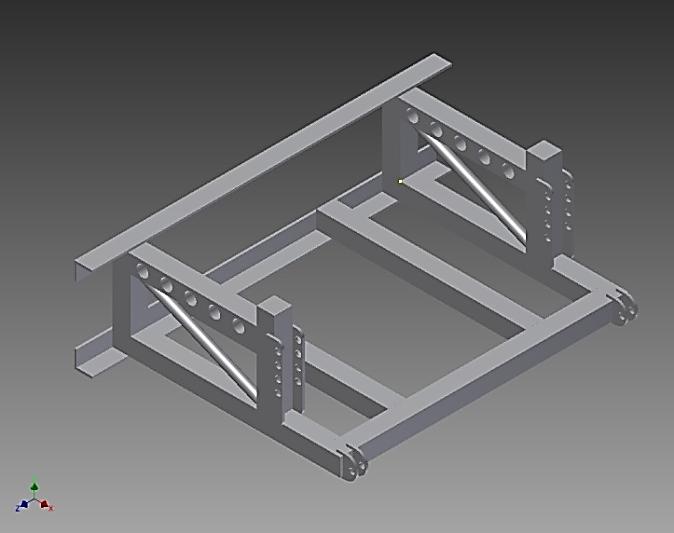 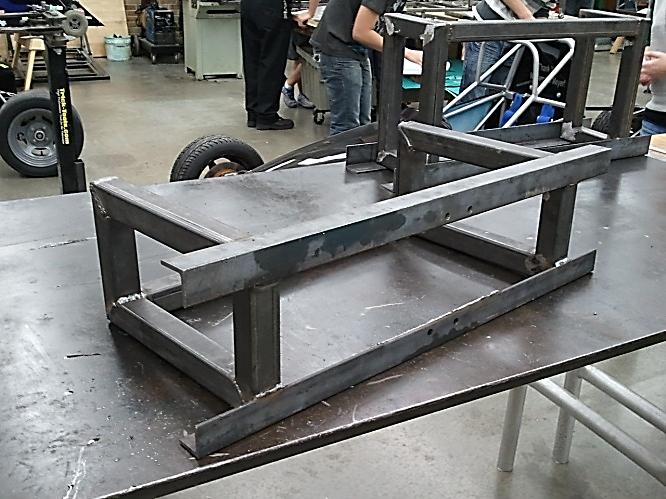 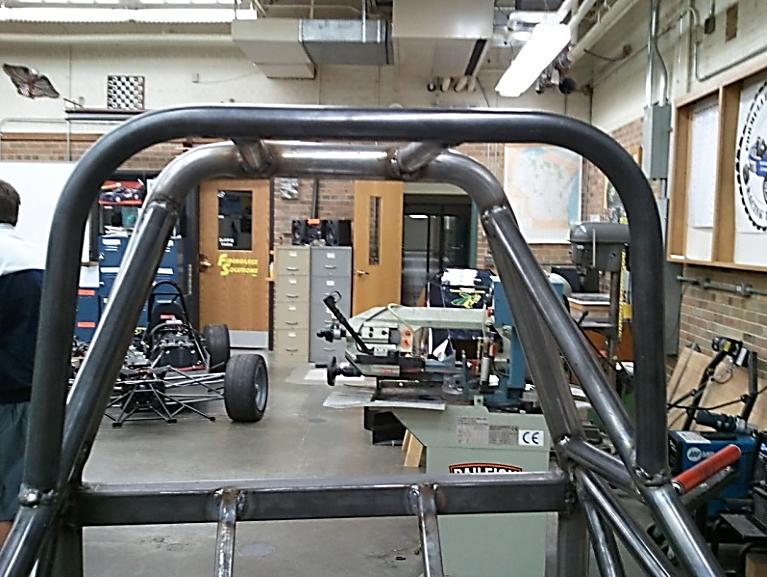 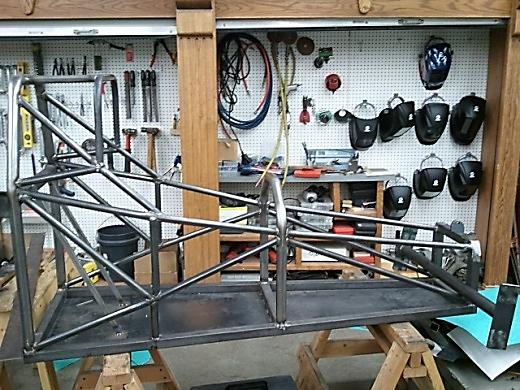 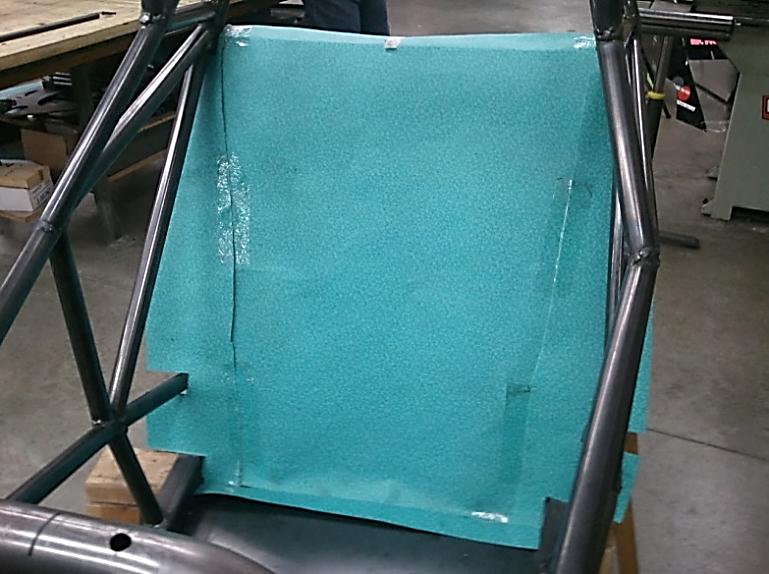 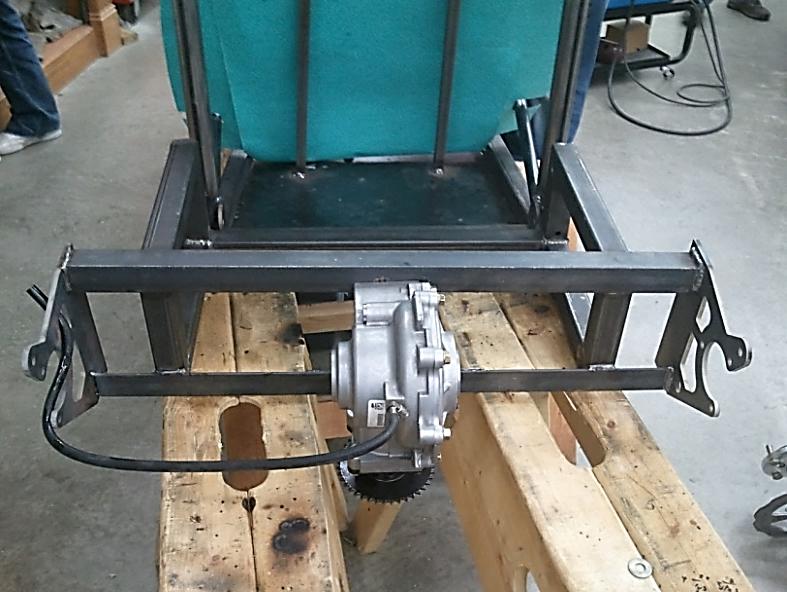 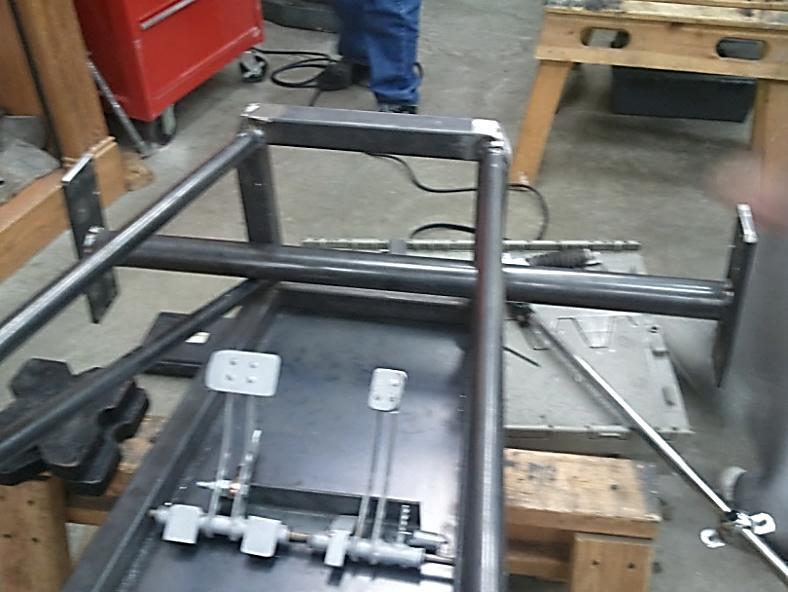 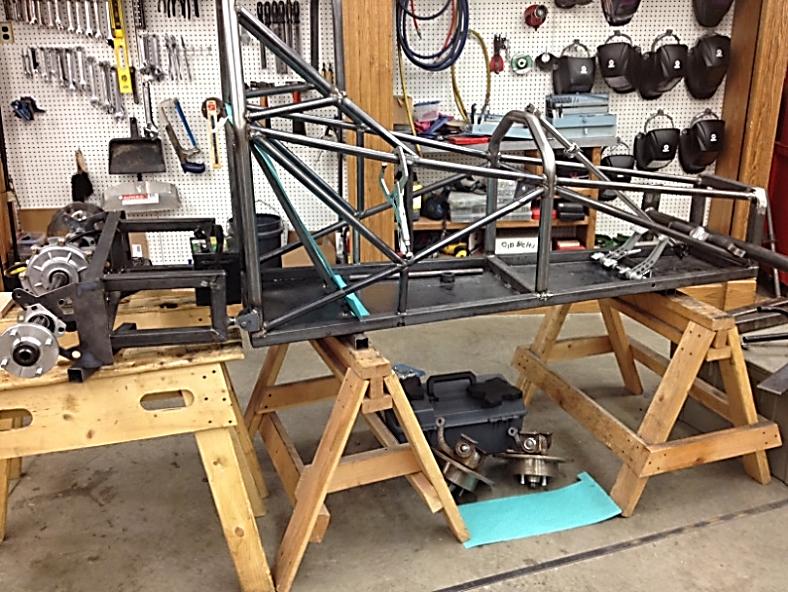 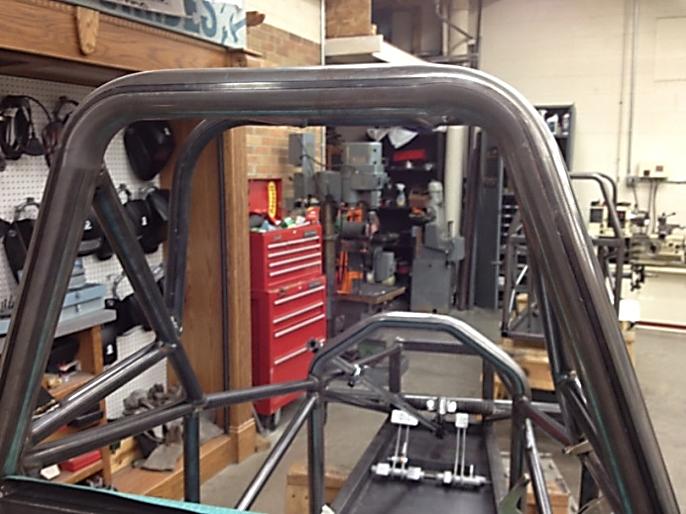 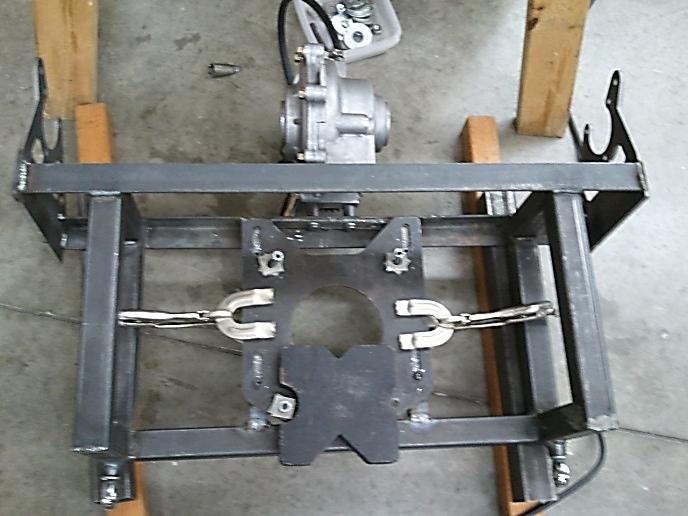 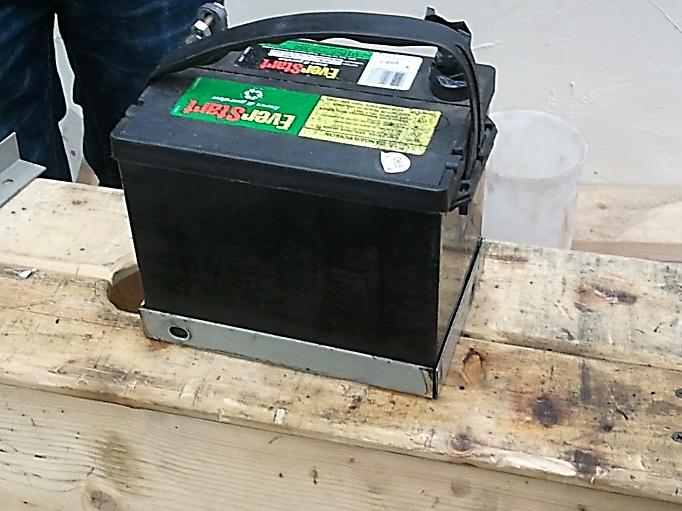 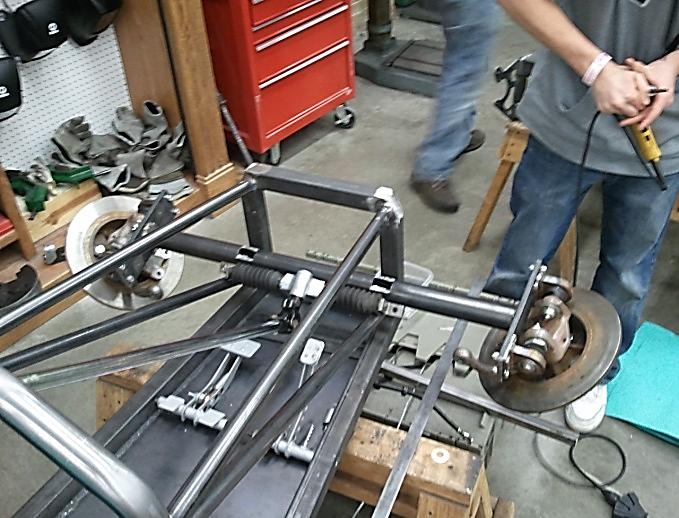 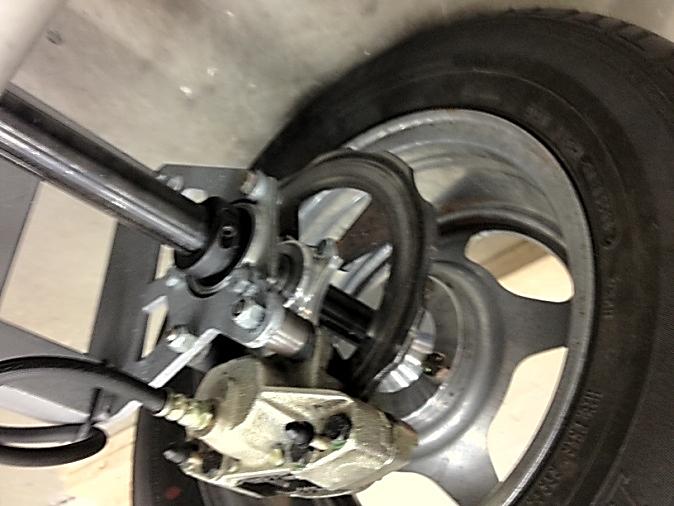 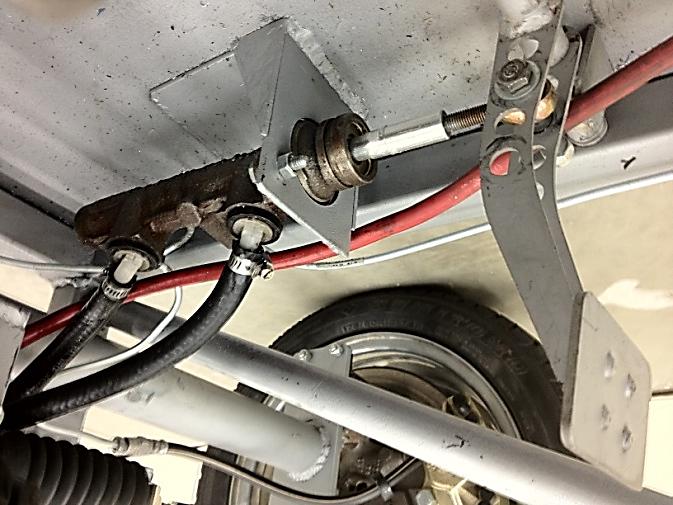 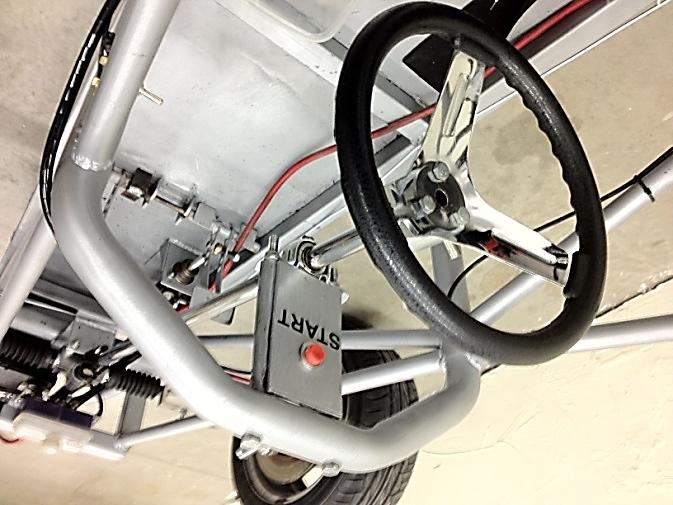 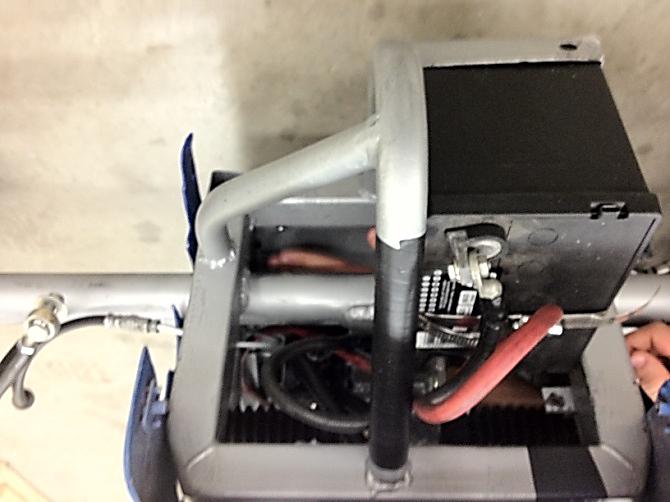 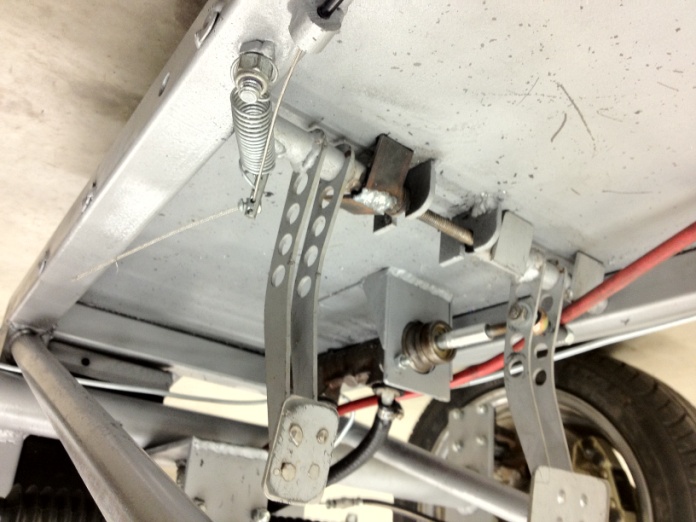 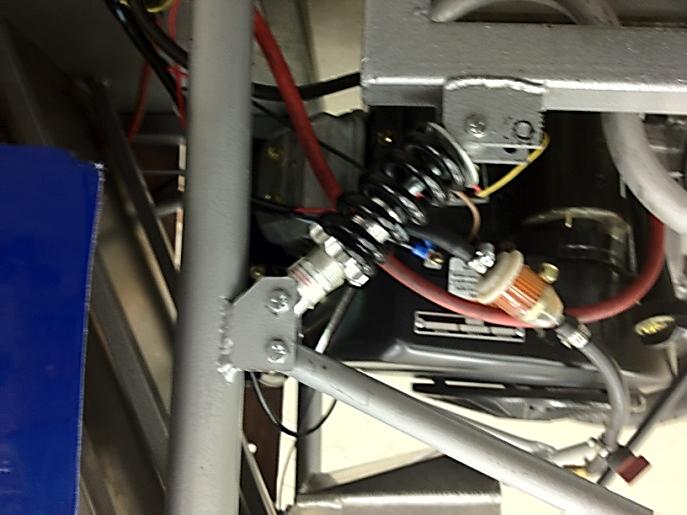 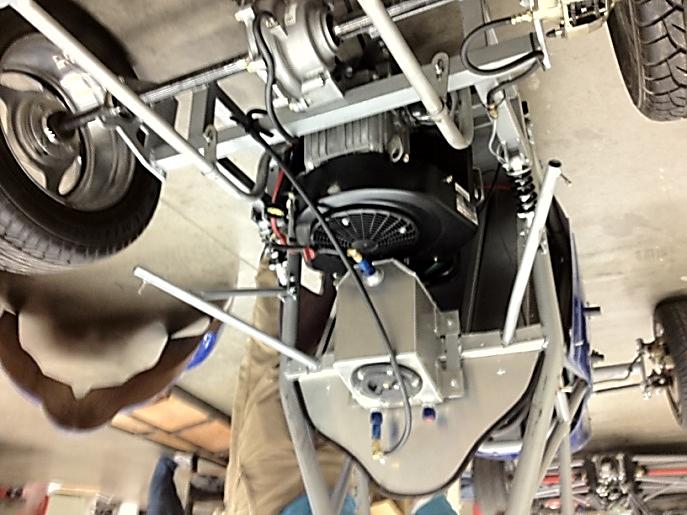 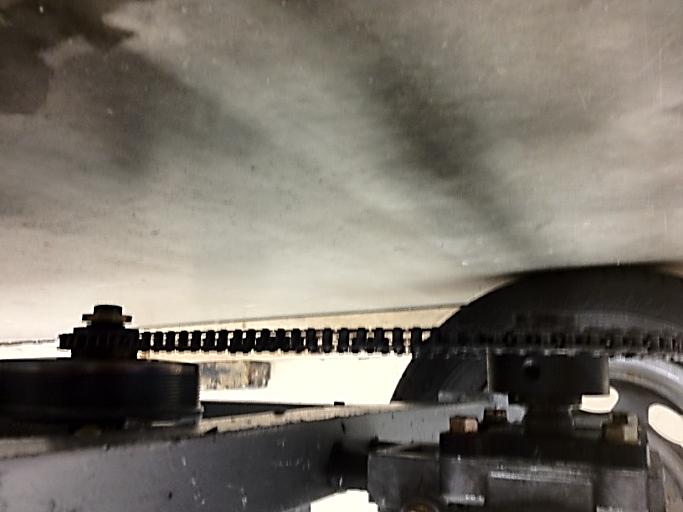 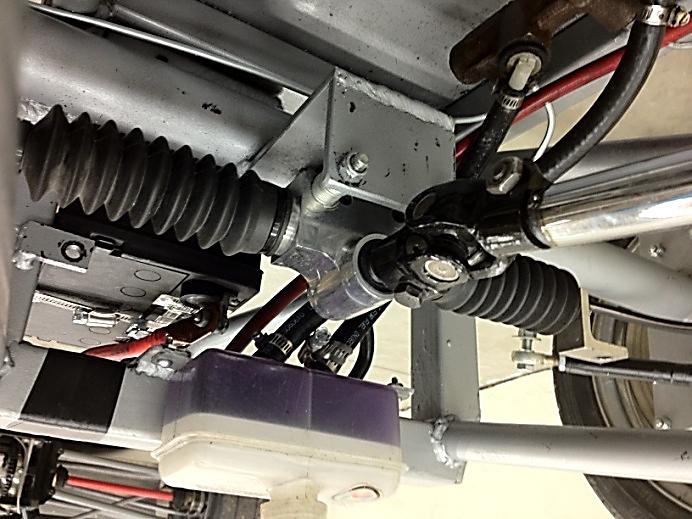 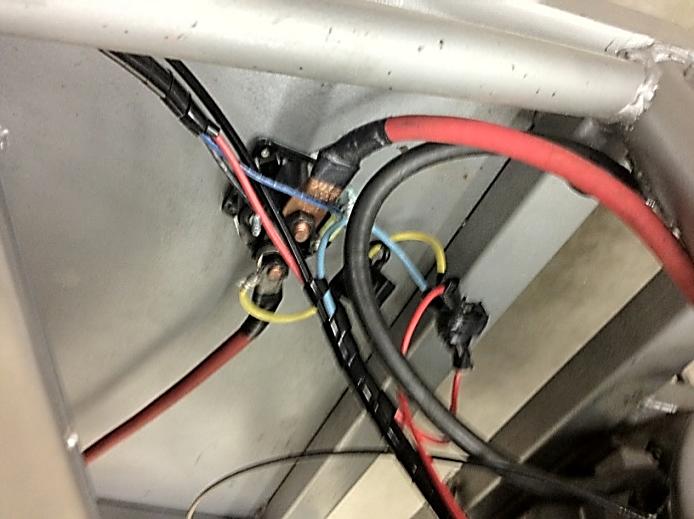 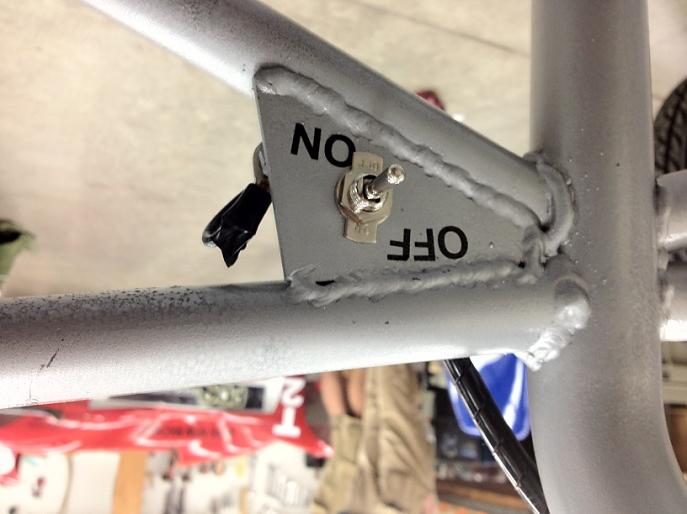 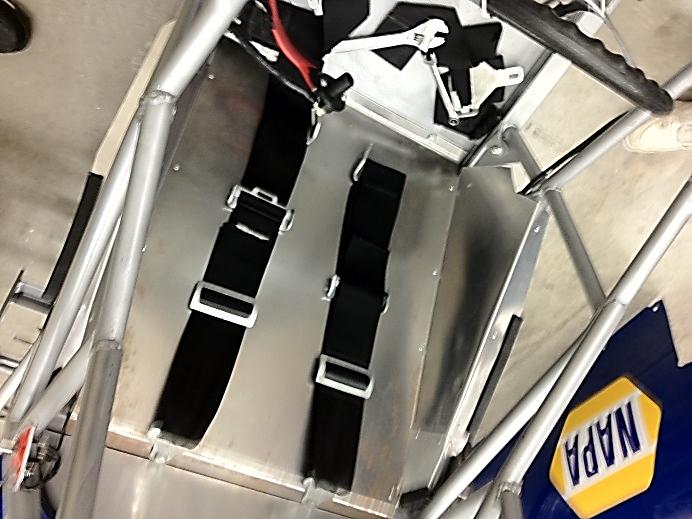 `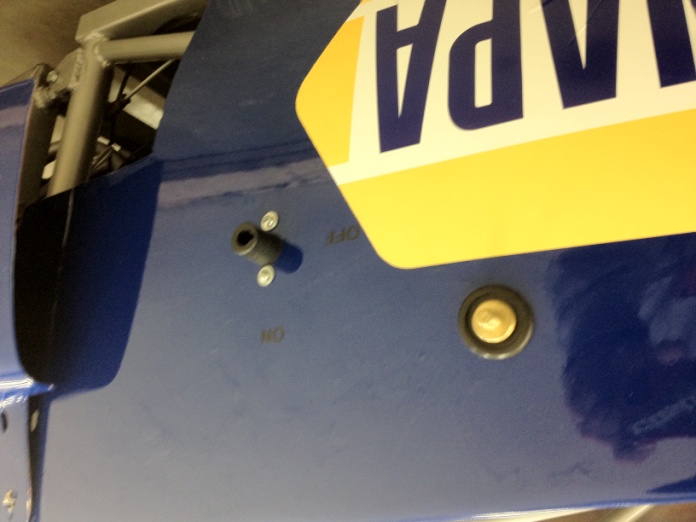 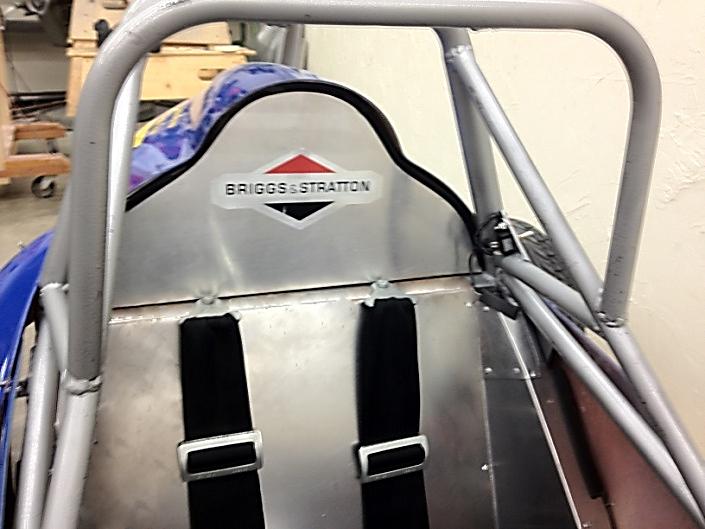 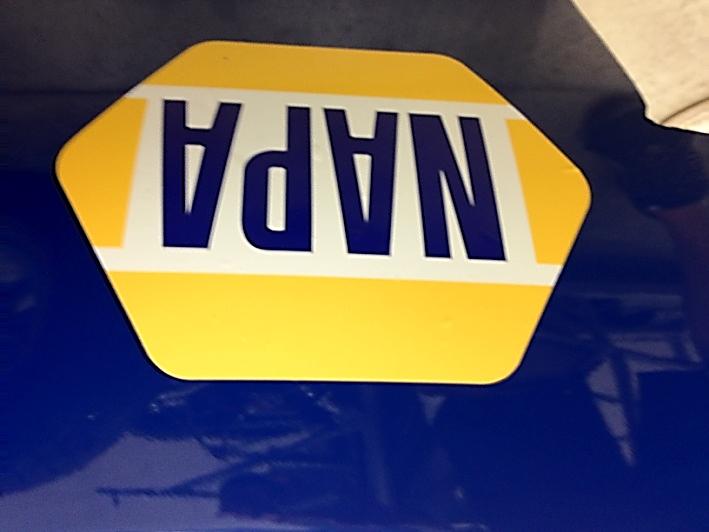 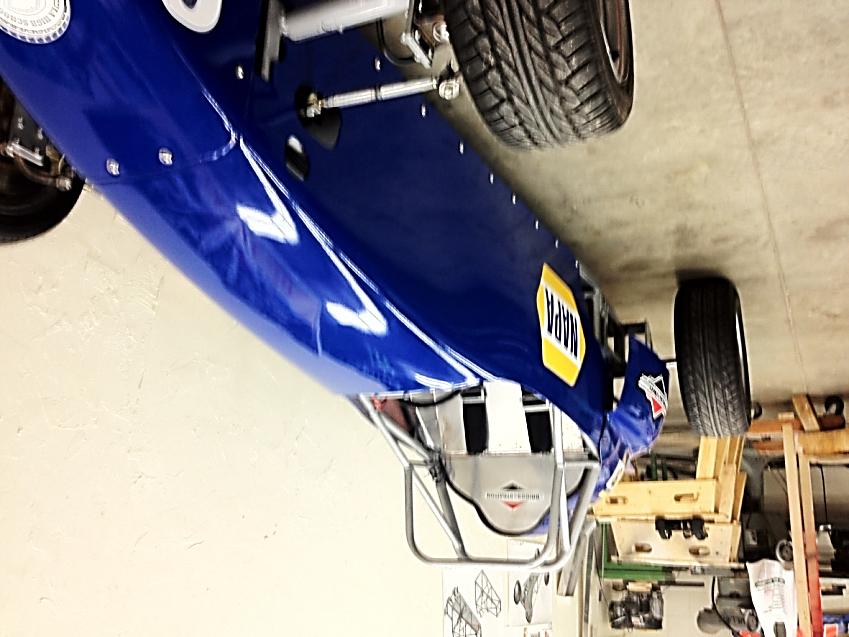 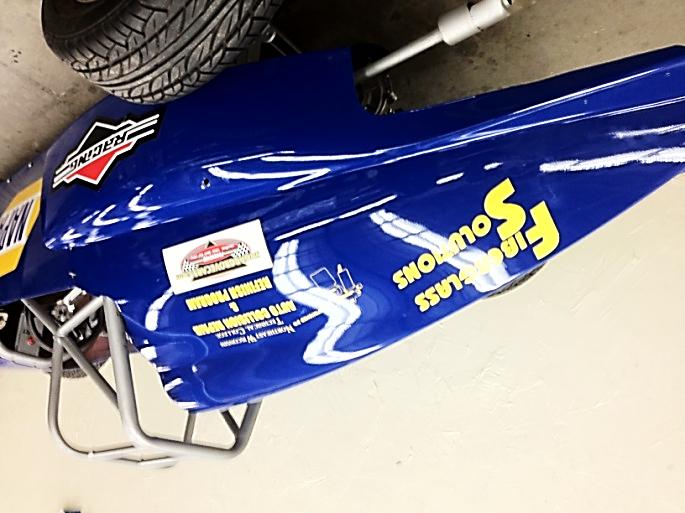 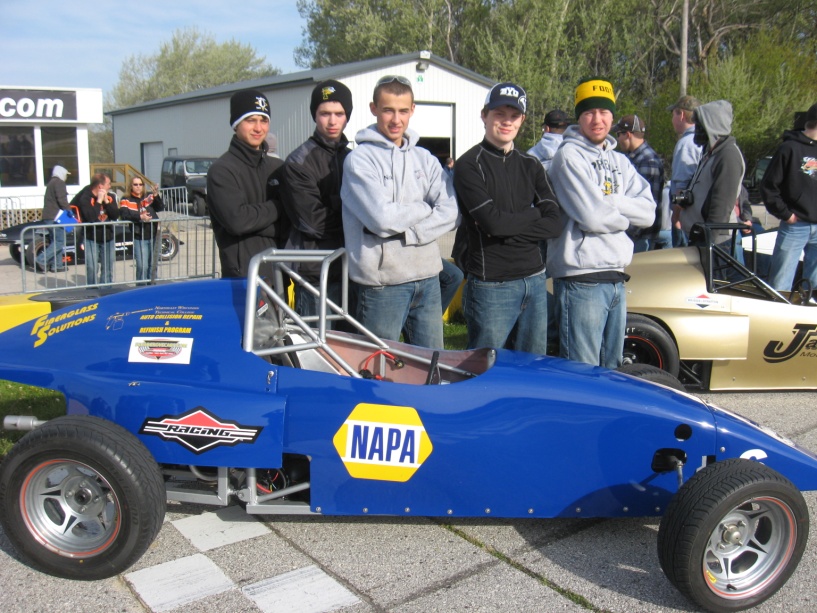 